关于博士研究生学术成果录入研究生系统的说明博士研究生攻博期间研究成果录入研究生系统的具体操作流程如下：1.博士生进入研究生系统填报申请学位的学术成果信息（只填写盲审材料中提交的发表成果即可），录入通道如下图：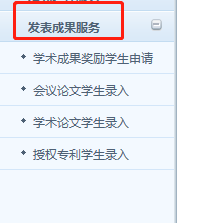 A.论文录入界面如下：期刊论文界面：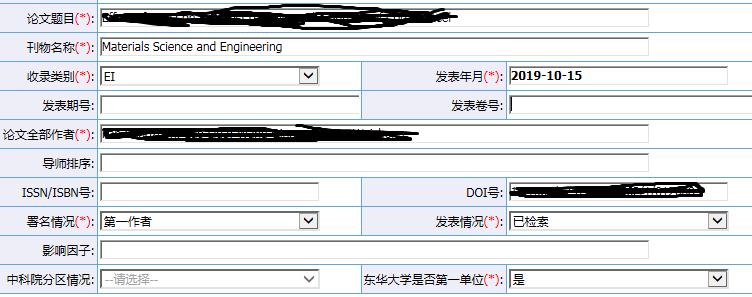 会议论文界面：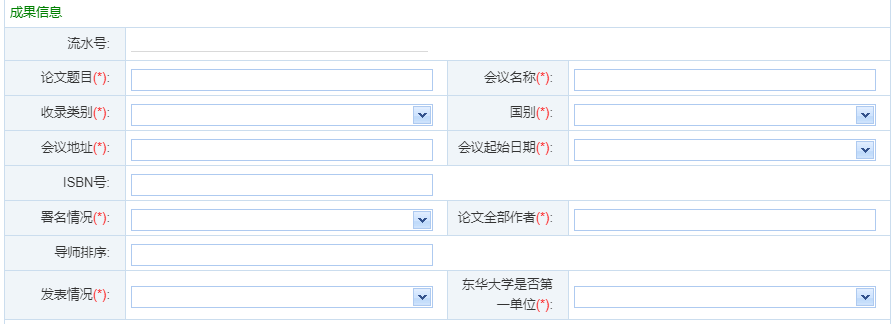 注意：1.发表期号、卷号务必填写，2.学生不是第一作者时，导师排序务必填写。         3.影响因子有要求的学院，学生务必填写B.专利录入界面如下：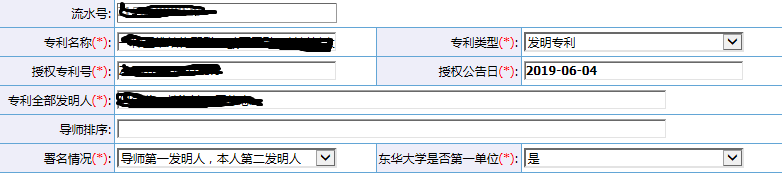 如遇任何问题请联系研究生部学位办公室   电话：67792428 研究生部学位办公室2020年9月4日